Mining Maimonides: When Moses Lost His Temper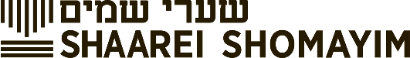 Rabbi Sammy BergmanThe Story of מי מריבהRamban on Bamidbar 20Rambam: Eight Chapters- Chapter 4Rambam: Eight Chapters- Chapter 4From all that we have stated in this chapter, it is evident that it is man's duty to aim at performing acts that observe the proper mean, and not to desist from them by going to one extreme or the other, except for the restoration of the soul's health by having recourse to the opposite of that from which the soul is suffering. So, just as he who, acquainted with the science of medicine, upon noting the least sign of a change for the worse in his health, does not remain indifferent to it, but prevents the sickness from increasing to a degree that will require recourse to violent remedies, and just as when a man, feeling that one of his limbs has become affected, carefully nurses it, refraining from things that are injurious to it, and applying every remedy that will restore it to its healthy condition, or at least keep it from getting worse, likewise, the moral man will constantly examine his characteristics, weigh his deeds, and daily investigate his psychic condition; and if, at any time, he finds his soul deviating to one extreme or another, he will immediately hasten to apply the proper remedy, and not suffer an evil aptitude to acquire strength, as we have shown, by a constant repetition of that evil action which it occasioned. He is, like- wise, bound to be mindful of his defects, and constantly to endeavor to remedy them, as we have said above, for it is impossible for any man to be free from all faults. Philosophers tell us that it is most difficult and rare to find a man who, by his nature, is endowed with every perfection, moral as well as mental. This thought is expressed often in the prophetical books, as, "Behold in his servants he putteth no trust, and his angels he chargeth with folly", "How can man be justified with God? or how can be pure one that is born of woman?", and Solomon says of mankind in general, "For no man is so righteous upon earth that he should do always good, and never sin".הנה התבאר מכל מה שזכרנוהו בזה הפרק שצריך לכוין אל הפעולות הממוצעות ושלא יצא מהן אל קצה מן הקצוות אלא על צד הרפואה ולעמוד כנגדו בהפך, כמו האדם היודע במלאכת הרפואות כשיראה מזגו שנשתנה מעט שינוי לא ישכח ולא יניח החולי להתחזק עד שיצטרך אל רפואה חזקה בתכלית, וכשידע שאבר מאבריו חלוש ישמרהו תמיד ויתרחק מדברים המזיקים לו, ויכוין למה שיועילהו עד שיבריא האבר ההוא, או עד שלא יוסיף חולשה, כן האדם השלם צריך לו שיזכור מדותיו תמיד וישקול פעולותיו ויבחון תכונת נפשו יום יום, וכל מה שיראה נפשו נוטה לצד קצה מן הקצוות ימהר ברפואה ולא יניח התכונה הרעה להתחזק בשנות מעשה הרע כמו שזכרנו, וכן ישים לנגד עיניו המדות הפחותות אשר לו, וישתדל לרפאותם תמיד כמו שהקדמנו שאי אפשר לאדם מבלתי חסרון, שהפילוסופים כבר אמרו כבד הוא ורחוק שימצא מי שהוא בטבע למעלות כלם ר"ל למעלות המדות ולמעלות השכליות מזומן מוכן, אבל ספרי הנביאים נמצא זה בהם הרבה, אמר הן בעבדיו לא יאמין ובמלאכיו ישים תהלה, מה יצדק אנוש עם אל ומה יזכה ילוד אשה, ושלמה ע"ה אמר סתם כי אדם אין צדיק בארץ אשר יעשה טוב ולא יחטא.Bamidbar Chapter 20Bamidbar Chapter 201) The Israelites arrived in a body at the wilderness of Zin on the first new moon, and the people stayed at Kadesh. Miriam died there and was buried there.2) The community was without water, and they joined against Moses and Aaron.3) The people quarreled with Moses, saying, “If only we had perished when our brothers perished at the instance of the LORD!4) Why have you brought the LORD’s congregation into this wilderness for us and our beasts to die there?5) Why did you make us leave Egypt to bring us to this wretched place, a place with no grain or figs or vines or pomegranates? There is not even water to drink!”6) Moses and Aaron came away from the congregation to the entrance of the Tent of Meeting, and fell on their faces. The Presence of the LORD appeared to them,7) and the LORD spoke to Moses, saying,8) “You and your brother Aaron take the rod and assemble the community, and before their very eyes order the rock to yield its water. Thus you shall produce water for them from the rock and provide drink for the congregation and their beasts.”9) Moses took the rod from before the LORD, as He had commanded him.10) Moses and Aaron assembled the congregation in front of the rock; and he said to them, “Listen, you rebels, shall we get water for you out of this rock?”11) And Moses raised his hand and struck the rock twice with his rod. Out came copious water, and the community and their beasts drank.12) But the LORD said to Moses and Aaron, “Because you did not trust Me enough to affirm My sanctity in the sight of the Israelite people, therefore you shall not lead this congregation into the land that I have given them.”13) Those are the Waters of Meribah—meaning that the Israelites quarrelled with the LORD—through which He affirmed His sanctity.א) וַיָּבֹ֣אוּ בְנֵֽי־יִ֠שְׂרָאֵ֠ל כׇּל־הָ֨עֵדָ֤ה מִדְבַּר־צִן֙ בַּחֹ֣דֶשׁ הָֽרִאשׁ֔וֹן וַיֵּ֥שֶׁב הָעָ֖ם בְּקָדֵ֑שׁ וַתָּ֤מׇת שָׁם֙ מִרְיָ֔ם וַתִּקָּבֵ֖ר שָֽׁם׃ב) וְלֹא־הָ֥יָה מַ֖יִם לָעֵדָ֑ה וַיִּקָּ֣הֲל֔וּ עַל־מֹשֶׁ֖ה וְעַֽל־אַהֲרֹֽן׃ג) וַיָּ֥רֶב הָעָ֖ם עִם־מֹשֶׁ֑ה וַיֹּאמְר֣וּ לֵאמֹ֔ר וְל֥וּ גָוַ֛עְנוּ בִּגְוַ֥ע אַחֵ֖ינוּ לִפְנֵ֥י יְהֹוָֽה׃ד) וְלָמָ֤ה הֲבֵאתֶם֙ אֶת־קְהַ֣ל יְהֹוָ֔ה אֶל־הַמִּדְבָּ֖ר הַזֶּ֑ה לָמ֣וּת שָׁ֔ם אֲנַ֖חְנוּ וּבְעִירֵֽנוּ׃ה) וְלָמָ֤ה הֶֽעֱלִיתֻ֙נוּ֙ מִמִּצְרַ֔יִם לְהָבִ֣יא אֹתָ֔נוּ אֶל־הַמָּק֥וֹם הָרָ֖ע הַזֶּ֑ה לֹ֣א ׀ מְק֣וֹם זֶ֗רַע וּתְאֵנָ֤ה וְגֶ֙פֶן֙ וְרִמּ֔וֹן וּמַ֥יִם אַ֖יִן לִשְׁתּֽוֹת׃ו) וַיָּבֹא֩ מֹשֶׁ֨ה וְאַהֲרֹ֜ן מִפְּנֵ֣י הַקָּהָ֗ל אֶל־פֶּ֙תַח֙ אֹ֣הֶל מוֹעֵ֔ד וַֽיִּפְּל֖וּ עַל־פְּנֵיהֶ֑ם וַיֵּרָ֥א כְבוֹד־יְהֹוָ֖ה אֲלֵיהֶֽם׃ {פ}ז) וַיְדַבֵּ֥ר יְהֹוָ֖ה אֶל־מֹשֶׁ֥ה לֵּאמֹֽר׃ח) קַ֣ח אֶת־הַמַּטֶּ֗ה וְהַקְהֵ֤ל אֶת־הָעֵדָה֙ אַתָּה֙ וְאַהֲרֹ֣ן אָחִ֔יךָ וְדִבַּרְתֶּ֧ם אֶל־הַסֶּ֛לַע לְעֵינֵיהֶ֖ם וְנָתַ֣ן מֵימָ֑יו וְהוֹצֵאתָ֨ לָהֶ֥ם מַ֙יִם֙ מִן־הַסֶּ֔לַע וְהִשְׁקִיתָ֥ אֶת־הָעֵדָ֖ה וְאֶת־בְּעִירָֽם׃ט) וַיִּקַּ֥ח מֹשֶׁ֛ה אֶת־הַמַּטֶּ֖ה מִלִּפְנֵ֣י יְהֹוָ֑ה כַּאֲשֶׁ֖ר צִוָּֽהוּ׃י) וַיַּקְהִ֜לוּ מֹשֶׁ֧ה וְאַהֲרֹ֛ן אֶת־הַקָּהָ֖ל אֶל־פְּנֵ֣י הַסָּ֑לַע וַיֹּ֣אמֶר לָהֶ֗ם שִׁמְעוּ־נָא֙ הַמֹּרִ֔ים הֲמִן־הַסֶּ֣לַע הַזֶּ֔ה נוֹצִ֥יא לָכֶ֖ם מָֽיִם׃יא) וַיָּ֨רֶם מֹשֶׁ֜ה אֶת־יָד֗וֹ וַיַּ֧ךְ אֶת־הַסֶּ֛לַע בְּמַטֵּ֖הוּ פַּעֲמָ֑יִם וַיֵּצְאוּ֙ מַ֣יִם רַבִּ֔ים וַתֵּ֥שְׁתְּ הָעֵדָ֖ה וּבְעִירָֽם׃ {ס}        יב) וַיֹּ֣אמֶר יְהֹוָה֮ אֶל־מֹשֶׁ֣ה וְאֶֽל־אַהֲרֹן֒ יַ֚עַן לֹא־הֶאֱמַנְתֶּ֣ם בִּ֔י לְהַ֨קְדִּישֵׁ֔נִי לְעֵינֵ֖י בְּנֵ֣י יִשְׂרָאֵ֑ל לָכֵ֗ן לֹ֤א תָבִ֙יאוּ֙ אֶת־הַקָּהָ֣ל הַזֶּ֔ה אֶל־הָאָ֖רֶץ אֲשֶׁר־נָתַ֥תִּי לָהֶֽם׃יג) הֵ֚מָּה מֵ֣י מְרִיבָ֔ה אֲשֶׁר־רָב֥וּ בְנֵֽי־יִשְׂרָאֵ֖ל אֶת־יְהֹוָ֑ה וַיִּקָּדֵ֖שׁ בָּֽם׃ {ס}        Rambam: Eight Chapters- Chapter 4Rambam: Eight Chapters- Chapter 4Thou knowest, also, that God said to our teacher Moses, the master of former and later ages, "Because ye have not confided in me, to sanctify me", "because ye rebelled against my order at the waters of Meribah", "because ye did not sanctify me". All this (God said) although the sin of Moses consisted merely in that he departed from the moral mean of patience to the extreme of wrath in so far as he exclaimed, "Hear now ye rebels" etc., yet for this God found fault with him that such a man as he should show anger in the presence of the entire community of Israel, where wrath is unbecoming. This was a profanation of God's name, because men imitated the words and conduct of Moses, hoping thereby to attain temporal and eternal happiness. How could he, then, allow his wrath free play, since it is a pernicious characteristic, arising, as we have shown, from an evil psychic condition? The divine words, "Ye (Israel) have rebelled against me" are, however, to be explained as follows. Moses was not speaking to ignorant and vicious people, but to an assembly, the most insignificant of whose women, as the sages put it, were on a plane with Ezekiel, the son of Buzi. So, when Moses said or did anything, they subjected his words or actions to the most searching examination. Therefore, when they saw that he waxed wrathful, they said, "He has no moral imperfection, and did he not know that God is angry with us for demanding water, and that we have stirred up the wrath of God, he would not have been angry with us". However, we do not find that when God spoke to Moses about this matter He was angry, but on the contrary, said, "Take the staff . . . and give drink to the congregation and their cattle". We have, indeed, digressed from the subject of this chapter, but have, I hope, satisfactorily solved one of the most difficult passages of Scripture concerning which there has been much arguing in the attempt to state exactly what the sin was which Moses committed. Let what others have said be compared with our opinion, and the truth will surely prevail.ואתה יודע שאדון הראשונים והאחרונים משה רבינו (ע"ה) כבר אמר אליו השם יען לא האמנתם בי להקדישני, על אשר מריתם את פי במי מריבה, על אשר לא קדשתם אותי, זה כולו וחטאו ע"ה הוא שנטה לצד אחד מן הקצוות ממעלה ממעלות המדות והוא הסבלנות כאשר נטה לצד הרגזנות באמרו שמעו נא המורים וגו'. דקדק עליו השם שיהיה אדם כמוהו כועס לפני עדת ישראל במקום שאין ראוי בו הכעס, וכיוצא בזה בדין האיש ההוא הוא חלול השם מפני שמתנועותיו כולם ומדבריו היו למדים והיו מקוים להגיע בהם אל הצלחת העולם הזה והעולם הבא, ואיך יראה עליו הכעס והוא מפעולות הרע, כמו שבארנו, ולא יבא כי אם מתכונה רעה מתכונות הנפש, אבל אמרו בענין מריתם בי הוא כמו שאבאר, והוא שלא היה מדבר עם סכלים ולא עם מי שאין לו מעלה, אבל עם אנשים שהקטנה שבנשיהם היתה כיחזקאל בן בוזי כמו שזכרו החכמים, וכל מה שיאמר או יעשה יבחנוהו, וכאשר ראוהו שכעס אמרו שהוא ע"ה אין לו פחיתות מדה ולולי שהיה ידוע שהשם כעס עלינו בבקשת המים ושאנחנו הכעסנוהו יתברך לא היה כועס, ואנחנו לא מצאנו לשם ית' שכעס בדברו אליו בזה הענין, אבל אמר קח את המטה והשקית את העדה, ואת בעירם. והנה יצאנו מכוונת השער אבל התרנו ספק מספקי התורה שנאמרו בו דברים רבים ונשאל פעמים רבים איזה חטא חטא, וראה מה שנאמר בו, ומה שאמרנו בו אנחנו, והאמת יראה דרכו:Besides, it is impossible [to suggest, as Rambam does], that G-d was not very angry with them [the people] for their strife with Moses! For throughout all their [previous] trials in the wilderness, their greatest sin was when they said, wherefore hast thou brought us up out of Egypt? and they preferred to be slaves to their enemies doing rigorous work, rather than to be G-d’s [people], like a son who serves his father. Thus Scripture says: because that ye have rejected the Eternal Who is among you, and have troubled Him with weeping, saying: ‘Why, now, came we forth out of Egypt?’104Above, 11:20. On the first occasion they said even less than this, [namely], Wherefore hast thou brought us up out of Egypt, to kill us and our children and our cattle with thirst?103Exodus 17:3. and yet there was great [Divine] wrath against them, and [it was considered] a great sin, just as it is said, And the name of the place was called Massah [Trying] and Meribah [Strife], because of the striving of the children of Israel etc.105Exodus 17:7. And here it says expressly, These are the waters of Meribah [Strife], where the children of Israel strove with the Eternal!106Further, Verse 13. Thus Scripture here emphasizes that the people’s sin consisted of striving with the Eternal, and this is not so according to Maimonides’ explanation, as Ramban continues. What greater transgression can there be than this! Woe unto him that striveth with his Maker!107Isaiah 45:9. And Moses said, Also the Eternal was angry with me for your sakes, saying: ‘Thou also shalt not go in thither.’108Deuteronomy 1:37. If so, it was they [the people] who sinned and brought about all this misfortune! But according to the explanation of the Rabbi [Moshe ben Maimon], they did not commit any transgression and sin at all in this whole affair!אלו דבריו ז"ל והוסיף הבל על הבלים ועוד שאי אפשר שלא היה כעס גדול מאת השם עליהם בעשותם מריבה עם משה ובכל הנסיונות במדבר חטאם הגדול כשיאמרו למה העליתנו ממצרים שירצו להיות עבדים לשונאיהם בעבודת פרך מלהיות עם האלהים כבן העובד את אביו וכן אמר הכתוב (במדבר י״א:כ׳) יען כי מאסתם את ה' אשר בקרבכם ותבכו לפניו לאמר למה זה יצאנו ממצרים ובפעם הראשונה אמרו פחות מזה למה זה העליתנו ממצרים להמית אותי ואת בני ואת מקני בצמא (שמות יז ג) והיה עליהם קצף גדול ואשמה רבה כמו שאמר ויקרא שם המקום מסה ומריבה על ריב בני ישראל וגו' ובכאן כתוב מפורש (במדבר כ׳:י״ג) המה מי מריבה אשר רבו בני ישראל את ה' ומה פשע גדול מזה הוי רב את יוצרו ומשה אמר (דברים א לז) גם בי התאנף ה' בגללכם לאמר אם כן הם חטאו וגרמו כל הרעה הזאת ולדברי הרב אין להם בכל המעשה הזה חטא ופשע כלל